Einladungzum 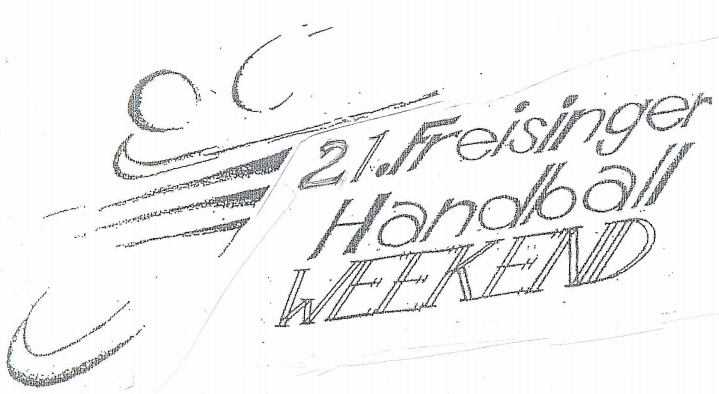 07./08. Juli  2017Luitpoldanlage07. Juli 2017weibl. / männl.  A-, B- und C-Jugend im Rahmenprogramm Beachturnier, 08. Juli 2017Kinderhandball Spielfest weibl. / männl. D-/E-Jugendsowie Minis und Bambinis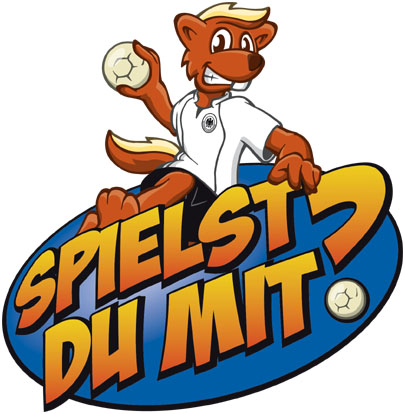 Bitte an Jugendtrainer weiterleiten ! Liebe Handballerinen, Liebe Handballer,Bald ist es wieder soweit, die Saison zu Ende, die Mannschaften neu durchgemischt und die Qualirunden stehen an. Und bevor ihr danach wieder in das grausame Sommerloch ohne Handball fallt, ist es der HSG Freising-Neufahrn eine Freude, euch alle zum 22. Handball-Weekend nach Freising einzuladen. Auf 4-6 Rasenplätzen im Stadion des SC wird bei schönstem Wetter wie jedes Jahr ein Handballfest gefeiert. Sollte der Wettergott es tatsächlich nicht gut mit uns meinen, wird in die Hallen ausgewichen. Nachdem aber das nicht der Fall wird, gilt es für euch nur, eure Mannschaften zu packen, gute Laune mitzubringen und einfach ein spaßiges Turnier zu spielen. Also, worauf wartet ihr noch? Schnell die Anmeldung abschicken, wir freuen uns auf euch!Walter Schuhbauer & Frank Bandle Vorstandschaft HSG Freising-NeufahrnTurnierinfoÜbernachtungin selbst mitgebrachten Zelten im Stadion. Anreise ist schon freitags möglich.Für preiswerte Verpflegung  ist bestens gesorgt.AnreiseFreising liegt direkt an der Autobahn A92 (Ausfahrt Freising-Ost) Stadion Luitpoldanlage.Modus- max. 6 Mannschaften je Altersstufe- Spielzeit mindest 2x9 Min. (kann sich je nach   Meldezahlen noch ändern) - gültiges Regelwerk BHV, DHB, IHFMeldegebührje Jugendmannschaft	€   30,00Höchstmeldegeld	€ 150,00 je VereinSchiedsrichterJung-SR werden von Bezirk Altbayern gestellt. Doch sind regelkundigen Sportkameraden der Teilnehmer willkommen und für deren kostenlose Verpflegung ist gesorgt.Aktuelle Turnierinfo zu gegebener Zeit unter www.hsg-isar-mitte.deMeldeschluss   03. Juni 2017Bitte beiliegendes Anmeldeformular per E-Mail,  ins Fensterkuvert oder Fax stecken. MeldebestätigungEingehende Meldungen werden sofort bearbeitet. Sollten Meldungen nicht mehr angenommen werden können, werden Sie umgehend informiert.Turnierleitung und Auskünfte:Ingrid SchuhbauerThalhauser Fußweg 2885354 Freising Tel: 08161-92258 / Fax  +41332E-mail: ingrid@scfreising.de